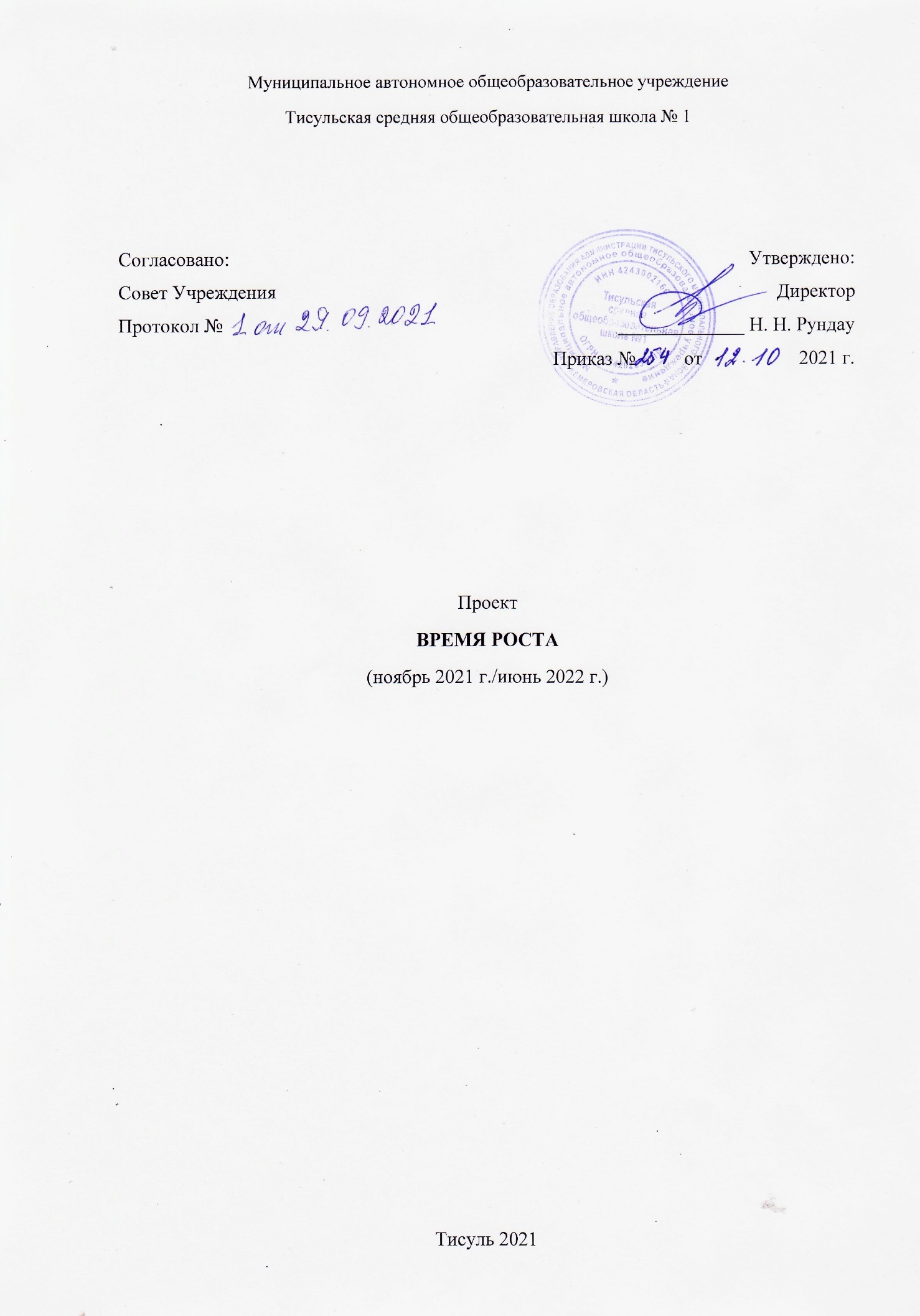 АктуальностьСтратегия развития образования в современной России определена Федеральным законом «Об образовании в Российской Федерации» от 29.12.2012 N 273-ФЗ; Федеральными государственными образовательными стандартами общего образования; Профессиональным стандартом Педагог (педагогическая деятельность в сфере дошкольного, начального общего, основного общего, среднего общего образования) (воспитатель, учитель); Национальным проектом «Образование». Федеральный проект «Цифровая образовательная среда». Стратегия развития образования в Кузбассе определена Постановлением Коллегии Администрации Кемеровской области от 04.09.2013 N 367 (ред. от 21.06.2016) «Об утверждении государственной программы Кемеровской области «Развитие системы образования Кузбасса» на 2014-2025 годы».Цифровая трансформация ставит перед школой все новые задачи, которые необходимо решать быстро и качественно. Поможет в этом проектное управление, при котором осваиваются новшества и наращивается образовательный потенциал организации, и, как следствие, улучшается качество работы.Важным условием реализации любого проекта является принятие управленческих решений на основе данных. Перезагрузка методической работы в школе – требование времени. Традиционная организация деятельности школьных методический объединений учителей-предметников, являясь актуальной с точки зрения развития предметных компетенций, в определенной степени снижает точку обзора тех возможностей, которыми в реальности наполнено современное образовательное пространство. Так становится актуальной организация взаимодействия учителей не только в рамках предметного поля, но и на основе совместного решения проблемных вопросов образования.В современных условиях особую значимость имеют развитые информационно-коммуникационные компетенции учителя, позволяющие обеспечить качество образовательного процесса. В то же время опрос, проведенный в сентябре 2021 г. показал, что потребности в развитии информационно-коммуникационных компетенций составляют:- использование инструментов и техник дистанционного обучения – 20 чел. (32,8%);- возможности электронных таблиц в образовательном процессе – 21 чел. (34,4%);- работа с гугл-формами – 11 чел. (18,2%);- работа с гугл-презентациями – 6 чел. (9,8%).Следующий опрос проведен адресно с учетом выбора ИК-технологий для освоения, потребность в повышении компетенций составила:- использование инструментов и техник дистанционного обучения – 53%;- возможности электронных таблиц в образовательном процессе – 62%;- работа с гугл-формами – 73%;- работа с гугл-презентациями – 100%.Следуя стратегии проектного управления, в качестве первоочередного рассматриваем проект, направленный на развитие информационно-коммуникационных компетенций учителей, что позволит осознать преимущества и оценить уровень «пробелов» в данной сфере. В качестве средства предлагаем организацию взаимодействия на основе создания мобильных самообучающихся групп, в составе которых могут находиться учителя различных предметных областей. По мере достижения результата будут создаваться новые самообучающиеся группы для решения новых задач. Данный подход поможет преодолеть центрированность учителя только на своем предмете, поскольку коммуникации в группе неизбежно приведут к расширению представления о своем участии в развитии учащегося как части общего процесса. Будут преодолены барьеры устоявшихся стереотипов; освоены новые информационно-коммуникационные технологии, доказавшие свою эффективность, но не использованные ранее, и запущены механизмы саморазвития. Видение желаемого будущего – разработка и проведение учителями уроков, на которых у учащихся формируются компетенции 4К: критическое и креативное мышление, коммуникация и кооперация. Расширение диапазона 4К в переносе на деятельность учителя: клиентоориентированность, комплексность, координация, кайдзен-мышление с последующим развитием аналогичных компетенций у учащихся.Цель проекта: создание к июню 2022 года системы непрерывного развития информационно-коммуникационных компетенций учителей и их интеграции в образовательный процесс.Задачи проекта: - выявить профициты и дефициты профессиональных компетенций учителей в области информационно-коммуникационных технологий; - создать мобильные рабочие группы из состава учителей, имеющих профициты информационно-коммуникационных компетенций, для организации сопровождения индивидуального маршрута развития учителей с дефицитом информационно-коммуникационных компетенций;- разработать и реализовать индивидуальные маршруты овладения учителями информационно-коммуникационными технологиями, в том числе организации работы с использованием оборудования «Цифровая образовательная среда»;- создать банк методических рекомендаций, алгоритмов по освоению информационно-коммуникационных компетенций;- обеспечить повышение учебной мотивации учащихся за счет внедрения в образовательный процесс информационно-коммуникационных технологий.Ожидаемые результаты проекта В результате реализации проекта:- разработан и апробирован инструментарий, позволяющий выявить профициты и дефициты компетенций у учителей в области информационно-коммуникационных технологий;- разработан механизм формирования мобильных рабочих групп;- разработаны рекомендации по подготовке и реализации индивидуального маршрута развития информационно-коммуникационных компетенций у учителей;- создан банк методических рекомендаций, алгоритмов по освоению информационно-коммуникационных компетенций;- 90% от общего числа учителей школы будут включены в систему непрерывного развития информационно-коммуникационных компетенций;- 60% учителей владеют навыками работы с оборудованием «Цифровая образовательная среда»;- 50% учителей на регулярной основе используют в образовательном процессе информационно-коммуникационные технологии;- не менее 10% учащихся повысят учебную мотивацию за счет использования на регулярной основе в образовательном процессе информационно-коммуникационных технологий.Сроки реализации проекта:ноябрь 2021 г. - июнь 2022 г.Этапы реализации проекта:1 этап – Организационный (ноябрь, 2021 г.); 2 этап – Основной (декабрь, 2021 г. – апрель, 2022 г.); 3 этап – Заключительный (май – июнь, 2022 г.).План реализации проекта «Время роста»НаименованиеМетодический абонемент / Время ростаОснования разработки проекта1. Федеральный закон "Об образовании в Российской Федерации" от 29.12.2012 N 273-ФЗ.2. Федеральные государственные образовательные стандарты общего образования:- Приказ Минпросвещения России от 31.05.2021 N 286 "Об утверждении федерального государственного образовательного стандарта начального общего образования" (Зарегистрировано в Минюсте России 05.07.2021 N 64100);- Приказ Минпросвещения России от 31.05.2021 N 287 "Об утверждении федерального государственного образовательного стандарта основного общего образования" (Зарегистрировано в Минюсте России 05.07.2021 N 64101);- Приказ Минобрнауки России от 17.05.2012 N 413 (ред. от 11.12.2020) "Об утверждении федерального государственного образовательного стандарта среднего общего образования" (Зарегистрировано в Минюсте России 07.06.2012 N 24480).3. Приказ Минтруда России от 18.10.2013 N 544н (ред. от 05.08.2016) "Об утверждении профессионального стандарта "Педагог (педагогическая деятельность в сфере дошкольного, начального общего, основного общего, среднего общего образования) (воспитатель, учитель).4. Национальный проект «Образование». Федеральный проект «Цифровая образовательная среда» (2019-2024 гг.).5. Постановление Коллегии Администрации Кемеровской области от 04.09.2013 N 367 (ред. от 21.06.2016) «Об утверждении государственной программы Кемеровской области «Развитие системы образования Кузбасса» на 2014-2025 годы».Научный руководитель РазработчикиКоцарь Ю. А.Рундау Н. Н.Дунилова Р. А.Цель проектаСоздание к июню 2022 года системы непрерывного развития информационно-коммуникационных компетенций учителей и их интеграции в образовательный процесс.Задачи проекта- выявить профициты и дефициты профессиональных компетенций учителей в области информационно-коммуникационных технологий; - создать мобильные рабочие группы из состава учителей, имеющих профициты информационно-коммуникационных компетенций, для организации сопровождения индивидуального маршрута развития учителей с дефицитом информационно-коммуникационных компетенций;- разработать и реализовать индивидуальные маршруты овладения учителями информационно-коммуникационными технологиями, в том числе организации работы с использованием оборудования «Цифровая образовательная среда»;- создать банк методических рекомендаций, алгоритмов по освоению информационно-коммуникационных компетенций;- обеспечить повышение учебной мотивации учащихся за счет внедрения в образовательный процесс информационно-коммуникационных технологий.Сроки реализации проектаНоябрь 2021 г. - июнь 2022 г.Этапы реализации проекта1 этап – Организационный (ноябрь, 2021 г.); 2 этап – Основной (декабрь, 2021 г. – апрель, 2022 г.); 3 этап – Заключительный (май – июнь, 2022 г.).Ожидаемые результаты реализации проекта- разработан и апробирован инструментарий, позволяющий выявить профициты и дефициты компетенций у учителей в области информационно-коммуникационных технологий;- разработан механизм формирования мобильных рабочих групп;- разработаны рекомендации по подготовке и реализации индивидуального маршрута развития информационно-коммуникационных компетенций у учителей;- создан банк методических рекомендаций, алгоритмов по освоению информационно-коммуникационных компетенций;- 90% от общего числа учителей школы будут включены в систему непрерывного развития информационно-коммуникационных компетенций;- 60% учителей владеют навыками работы с оборудованием «Цифровая образовательная среда»;- 50% учителей на регулярной основе используют в образовательном процессе информационно-коммуникационные технологии;- не менее 10% учащихся повысят учебную мотивацию за счет использования на регулярной основе в образовательном процессе информационно-коммуникационных технологий.№МероприятиеСроки реализацииКоординатор, исполнительОжидаемые результаты проведения мероприятия1 этап, организационный: ноябрь 2021 г.1 этап, организационный: ноябрь 2021 г.1 этап, организационный: ноябрь 2021 г.1 этап, организационный: ноябрь 2021 г.1 этап, организационный: ноябрь 2021 г.1.1Разработка модели мобильной группы для решения задач повышения цифровых компетенций2-ая неделя ноября 2021 г.Заместитель директора по УМРРазработана модель мобильной группы1.2Формирование мобильных групп на основании анализа данных опроса 3-ая неделя ноября 2021 г.Заместитель директора по УМРСформированы мобильные группы с учетом запроса1.3Согласование с консультантами программы занятий4-ая неделя ноября 2021 г.Заместитель директора по УМРПроведено согласование с консультантами вопросов для изучения на практике1.4. Подготовка расписания практических занятий4-ая неделя ноября 2021 г.Заместитель директора по УМРСоставлено расписание занятий 1.5Информирование учителей о дате проведения занятий.4-ая неделя ноября 2021 г.Заместитель директора по УМРИнформация о дате доступна всем участникам проекта 2 этап, основной: декабрь, 2021 г. – апрель, 2022 г.2 этап, основной: декабрь, 2021 г. – апрель, 2022 г.2 этап, основной: декабрь, 2021 г. – апрель, 2022 г.2 этап, основной: декабрь, 2021 г. – апрель, 2022 г.2 этап, основной: декабрь, 2021 г. – апрель, 2022 г.2.1.Первый обучающий модуль по информационно-коммуникационным технологиям10.12.2021Заместитель директора по УМРКонсультантыАктуализация практических навыков по заявленным дефицитам2.2Подготовка опросных форм для проведения анализа реализации практических занятий3 неделя декабря 2021 г.Заместитель директора по УМРПодготовлены опросные формы для учителей-консультантов и консультируемых учителей2.3Опрос участников обучающего модуля «Мониторинг эффективности занятия»3 неделя декабря 2021 г.Заместитель директора по УМРПолучение результатов диагностики2.4Установление коммуникаций с МБОУ «Дмитриевской ООШ» для согласования форм сетевого взаимодействия.3 неделя декабря 2021 г.Заместитель директора по УМРПринятие согласованного решения о формах сетевого взаимодействия2.5Выявление запросов учителей МБОУ «Дмитриевской ООШ» на повышение компетенций в области инфрмационно-коммуникационных технологий3 неделя декабря 2021 г.Заместитель директора по УМРВыявлен спектр дефицитов по информационно-коммуникационным компетенциям2.6Назначение консультантов для учителей МБОУ «Дмитриевской ООШ»4 неделя декабря 2021 г.Заместитель директора по УМРКонсультантыСоставлены мобильные группы: консультант МАОУ Тисульской СОШ № 1 – учителя МБОУ «Дмитриевской ООШ» 2.7Обучающий модуль для учителей МБОУ «Дмитриевской ООШ»2 неделя января 2022 г.Заместитель директора по УМРКонсультантыАктуализация практических навыков по заявленным дефицитам2.8Опрос участников обучающего модуля «Мониторинг эффективности занятия»2 неделя января 2022 г.Заместитель директора по УМРПолучение результатов диагностики2.9Анализ информации, полученной в процессе опроса. Оценка работоспособности модели мобильной группы для реализации проекта на перспективу.3 неделя января 2022 г.Заместитель директора по УМРКонсультантыПроведен анализ результатов опроса, выполнена оценка модели мобильной группы2.10Подготовка к проведению второго обучающего модуля по информационно-коммуникационным технологиям4 неделя января 2022 г.Заместитель директора по УМРКонсультантыПодготовлены программы занятий2.11Второй обучающий модуль по информационно-коммуникационным технологиям1 неделя февраля 2022 г.Заместитель директора по УМРКонсультантыАктуализация и развитие практических навыков по заявленным дефицитам2.12Подготовка опросных форм для проведения анализа реализации практических занятий2 неделя февраля 2022 г.Заместитель директора по УМРПодготовлены опросные формы для учителей-консультантов и консультируемых учителей2.13Опрос участников обучающего модуля «Мониторинг эффективности занятия»2 неделя февраля 2022 г.Заместитель директора по УМРПолучение результатов диагностики2.14Разработка и проведение уроков с включением в образовательный процесс информационно-коммуникационных технологий3 неделя февраля – март 2022 г.Заместитель директора по УМРРуководители МОПроведение уроков, технологические карты2.15Подготовка к выступлению на муниципальной педагогической конференцииМарт 2022 г.Заместитель директора по УМРКонсультантыПредставлены материалы на муниципальную педагогическую конференцию2.16Подготовка статей к публикации в научно-методических журналахАпрель 2022 г.Заместитель директора по УМРКонсультантыПодготовлены статьи к публикации и отправлены в редакцию2.17Создание базы методических разработок по теме проектаДекабрь 2021 г. – апрель 2022 г.Заместитель директора по УМРКонсультантыНаличие базы методических материалов3 этап – заключительный (май – июнь, 2022 г.).3 этап – заключительный (май – июнь, 2022 г.).3 этап – заключительный (май – июнь, 2022 г.).3 этап – заключительный (май – июнь, 2022 г.).3 этап – заключительный (май – июнь, 2022 г.).3.1Анализ и обобщение результатов проекта, определение перспектив проекта.Май-июнь 2022 г.Заместитель директора по УМРАналитическая справка, обозначение ресурсной составляющей итогов проекта